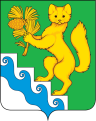 АДМИНИСТРАЦИЯ БОГУЧАНСКОГО РАЙОНАПОСТАНОВЛЕНИЕ06 июня 2022                               с. Богучаны                                    №  489-пО переносе сроков общественных обсуждений о внесении изменений в Правила землепользования и застройки  Богучанский сельсоветВ соответствии с Федеральными законами от 06.10.2003 №131-Ф3 «Об общих принципах организации местного самоуправления в Российской Федерации», гл. 5, ст.ст. 5.1, 30, 31, 32, 33 Градостроительного кодекса Российской Федерации от 29.12.2004 года № 190-ФЗ, ст.ст. 7, 43, 47 Устава Богучанского района Красноярского края и п. 4 статьи 4 Положения об организации и проведении публичных слушаний в Богучанском районе, рассмотрев обращение Общества с ограниченной ответственностью «Тайга Богучаны» от 29.04.2022 г № ВР-1015,                 ПОСТАНОВЛЯЮ:Перенести сроки общественных обсуждений (в форме слушаний) о внесении изменений в Правила землепользования и застройки Богучанский сельсовет, в части границ земельного участка с кадастровым номером: 24:07:3101009:1312, расположенного по адресу: Красноярский край, Богучанский район, КГУ "Богучанское лесничество", Богучанское участковое лесничество, в кварталах 1, 2, 3, участок № 5, разрешенное использование: для строительства лесопромышленного комплекса. Согласно прилагаемой схеме, изменить зону «Природного ландшафта» на зону «Транспортной инфраструктуры», назначенных постановлением Администрации Богучанского района от 06.05.2022 № 378-п.1. Назначить новый срок общественных обсуждений (в форме слушаний) на 20 июня 2022 года в 11-00 ч, начало регистрации 10-00 ч по адресу: Красноярский край, Богучанский район, с. Богучаны, ул. Октябрьская, 72, кабинет №19 (зал заседаний).2. Информацию о переносе сроков общественных слушаний разместить на официальном сайте муниципального образования Богучанский район www.boguchansky-raion.ru   в разделе «Объявления» и в Официальном вестнике Богучанского района.3. Постановление вступает в силу со дня следующего за днем опубликования в Официальном вестнике Богучанского района.И.о. Главы Богучанского района                                        В.М.Любим